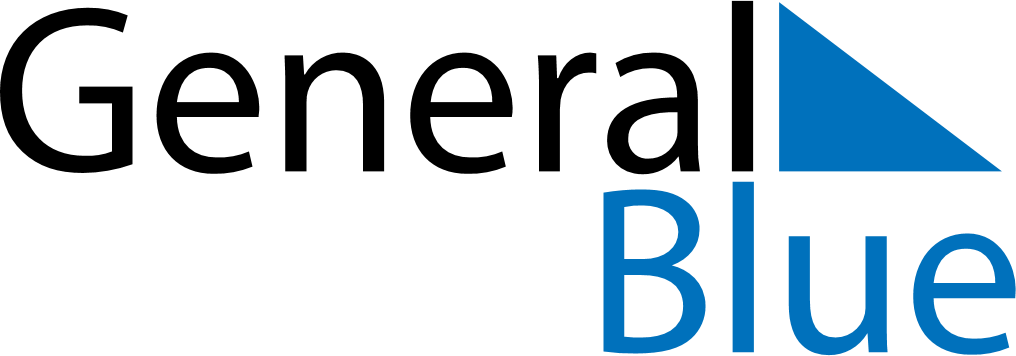 February 2024February 2024February 2024Saint BarthelemySaint BarthelemyMondayTuesdayWednesdayThursdayFridaySaturdaySunday123456789101112131415161718Shrove MondayAsh Wednesday1920212223242526272829